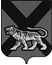 ТЕРРИТОРИАЛЬНАЯ ИЗБИРАТЕЛЬНАЯ КОМИССИЯАНУЧИНСКОГО РАЙОНА	   Р Е Ш Е Н И Еот 29.07.2016 г.			       с. Анучино	                  		№105/13В соответствии со статьей 66 Федерального закона  «Об основных гарантиях избирательных прав и права на участие в референдуме граждан Российской Федерации», статьёй 76 Избирательного  кодекса  Приморского  края территориальная избирательная комиссия Анучинского района         РЕШИЛА:           1.Определить участковым избирательным комиссиям избирательных участков №№ 101-128 количество переносных ящиков для голосования, предназначенных для проведения досрочного голосования и голосования вне помещения на  выборах депутатов Государственной Думы Федерального Собрания РФ седьмого созыва, выборов депутатов Законодательного Собрания Приморского края, дополнительных выборах депутата Думы Анучинского муниципального района пятого созыва по одномандатному избирательному округу №7,  назначенных на 18 сентября 2016 года   (приложение № 1).           2.Данное решение довести до сведения участковых избирательных комиссий.Председатель комиссии                                                      О.Г. ДядюкСекретарь комиссии                                                             Н.В. Леонова                                                                                                Приложение № 1                                                                                                              к решению территориальной                                                                                                                    избирательной комиссии                                                                                                                        Анучинского района                                                                                                                 от 29.07. 2016 г.  № 105/13Количество переносных ящиков для голосования,предназначенных для проведения досрочного голосованияи голосования вне помещения на  выборах депутатов Государственной Думы Федерального Собрания РФ седьмого созыва, выборов депутатов Законодательного Собрания Приморского края, дополнительных выборах депутата Думы Анучинского муниципального района пятого созыва по одномандатному избирательному округу №7,  назначенных на 18 сентября 2016 годаО распределении переносныхящиков для голосования, предназначенных для проведения досрочного голосования и голосования вне помещения на выборах депутатов Государственной Думы Федерального Собрания РФ седьмого созыва, выборов депутатов Законодательного Собрания Приморского края, дополнительных выборах депутата Думы Анучинского муниципального района пятого созыва по одномандатному избирательному округу №7, назначенных на 18 сентября 2016 года № п/п№ УИККоличество переносных ящиков1231Участковая избирательная комиссия избирательного участка № 10122Участковая избирательная комиссия избирательного участка №10223Участковая избирательная комиссия избирательного участка № 10324Участковая избирательная комиссия избирательного участка № 10425Участковая избирательная комиссия избирательного участка № 10516Участковая избирательная комиссия избирательного участка № 10627Участковая избирательная комиссия избирательного участка № 10728Участковая избирательная комиссия избирательного участка № 10819Участковая избирательная комиссия избирательного участка № 109110Участковая избирательная комиссия избирательного участка № 110211Участковая избирательная комиссия избирательного участка № 111112Участковая избирательная комиссия избирательного участка № 112113Участковая избирательная комиссия избирательного участка № 113114Участковая избирательная комиссия избирательного участка № 114215Участковая избирательная комиссия избирательного участка № 115116Участковая избирательная комиссия избирательного участка № 116217Участковая избирательная комиссия избирательного участка № 117118Участковая избирательная комиссия избирательного участка № 118119Участковая избирательная комиссия избирательного участка № 119120Участковая избирательная комиссия избирательного участка №120121Участковая избирательная комиссия избирательного участка №121122Участковая избирательная комиссия избирательного участка №122223Участковая избирательная комиссия избирательного участка №123224Участковая избирательная комиссия избирательного участка № 124225Участковая избирательная комиссия избирательного участка № 125226Участковая избирательная комиссия избирательного участка № 126327Участковая избирательная комиссия избирательного участка № 127128Участковая избирательная комиссия избирательного участка № 1282